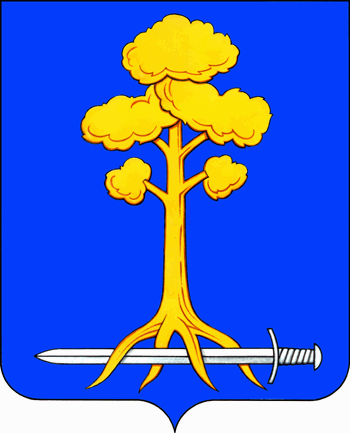 МУНИЦИПАЛЬНОЕ ОБРАЗОВАНИЕСЕРТОЛОВСКОЕ ГОРОДСКОЕ ПОСЕЛЕНИЕВСЕВОЛОЖСКОГО МУЦИПАЛЬНОГО РАЙОНАЛЕНИНГРАДСКОЙ ОБЛАСТИАДМИНИСТРАЦИЯП О С Т А Н О В Л Е Н И Е27.04.2024 г.                                                                                                                                 № 381г. СертоловоО создании пунктов временного размещения населения на территорииМО СертоловоВ соответствии с Федеральными законами от 21.12.1994 года № 68-ФЗ «О защите населения и территорий от чрезвычайных ситуаций природного и техногенного характера», от 06.10.2003г. № 131-ФЗ «Об общих принципах организации местного самоуправления в Российской Федерации», Уставом МО Сертолово, в целях предупреждения и ликвидации чрезвычайных ситуаций,  создания условий сохранения жизни и здоровья населения, пострадавшего в чрезвычайных ситуациях на территории МО Сертолово, администрация МО СертоловоПОСТАНОВЛЯЕТ:1. Утвердить Положение об организации и функционировании пунктов временного размещения населения, пострадавшего в чрезвычайных ситуациях природного и техногенного характера на территории МО Сертолово (Приложение №1 к настоящему постановлению). 2. Утвердить Перечень пунктов временного размещения населения, пострадавшего в чрезвычайных ситуациях на территории МО Сертолово (Приложение № 2 к настоящему постановлению). 4. Настоящее постановление вступает в силу после его опубликования (обнародования) в газете «Петербургский Рубеж» и на официальном сайте администрации МО Сертолово в сети Интернет. 5. Контроль над исполнением постановления возложить на заместителя главы администрации МО Сертолово по безопасности С.А. Белобокова.И.о. главы администрации                                                                 В.В. ВасиленкоПРИЛОЖЕНИЕ №1к постановлению администрацииМО Сертоловоот _________ № _________ Положение об организации и функционировании пунктов временного размещения населения, пострадавшего в чрезвычайных ситуациях природного и техногенного характера на территории МО СертоловоОбщие положения1.1. Настоящее Положение разработано в соответствии с Федеральными законами от 21.12.1994 № 68-ФЗ «О защите населения и территорий от чрезвычайных ситуаций природного и техногенного характера», от 06.10.2003 № 131-ФЗ «Об общих принципах организации местного самоуправления в Российской Федерации»,  и определяет порядок создания, функционирования и прекращения функционирования пунктов временного размещения населения МО Сертолово, пострадавшего в чрезвычайных ситуациях природного и техногенного характера. Требования настоящего Положения являются обязательными для исполнения лицами, входящими в состав администрации пунктов временного размещения населения, пострадавшего в чрезвычайных ситуациях природного и техногенного характера (далее – ПВР), сотрудниками организаций, обеспечивающих их функционирование, а также населением, временно размещенным в них.1.2. ПВР предназначен для приема, временного размещения, учета и первоочередного жизнеобеспечения населения, выведенного из зоны чрезвычайной ситуации или вероятной чрезвычайной ситуации на территории МО Сертолово,  и создаются постановлением администрации МО Сертолово на базе расположенных на территории МО Сертолово предприятий, учреждений, организаций  по согласованию с их собственниками и руководителями. Каждому ПВР присваивается индивидуальный номер. 1.3. ПВР вводятся в действие, начинают прием и размещение пострадавшего в чрезвычайных ситуациях (далее – ЧС) населения, а также прекращают свое функционирование на основании решений комиссии по предупреждению и ликвидации ЧС и обеспечению пожарной безопасности МО Сертолово (далее - КЧС и ОПБ). 1.4. Размещение эвакуируемого населения осуществляется в помещениях здания организации, развертывающей пункт временного размещения, с использованием ее материально-технических средств и оборудования.1.5. ПВР разворачиваются только в мирное время, на наиболее сложный в организационном отношении период (от 3 до 10 суток), при угрозе или возникновении на территории МО Сертолово чрезвычайной ситуации природного и техногенного характера с целью обеспечения минимально необходимых условий для сохранения жизни и здоровья людей. В решении на развертывание пунктов временного размещения пострадавшего в ЧС населения в обязательном порядке должны быть указаны:- номера ПВР, учреждения, на базе которых разворачиваются пункты, и их начальники;- должностные лица и органы, ответственные за осуществление конкретных мероприятий по развертыванию ПВР, обеспечению их функционирования и первоочередному жизнеобеспечению находящегося в них населения; - порядок контроля за организацией функционирования ПВР; - время и дата готовности ПВР к приему, регистрации и размещению пострадавшего в ЧС населения. 1.6. Настоящее Положение является основным документом, регламентирующим работу пункта временного размещения. 1.7. Организационно-штатную структуру ПВР составляет администрация ПВР. В своей деятельности администрация ПВР руководствуется законодательством Российской Федерации, нормативными правовыми актами администрации МО Сертолово, настоящим Положением и подчиняется эвакуационным (эвакоприемным) комиссиям, комиссиям по предупреждению и ликвидации чрезвычайных ситуаций и обеспечению пожарной безопасности администраций муниципальных районов (городских округов) и поселений и взаимодействует с предприятиями, учреждениями, организациями, принимающими участие в проведении эвакуационных мероприятий в МО Сертолово.2. Основные задачи пункта временного размещения2.1. планирование и подготовка к осуществлению мероприятий по организованному приему населения, выводимого из зон возможных чрезвычайных ситуаций;2.2. разработка необходимой документации по пункту временного размещения;2.3. полное развертывание ПВР, подготовка к приему и размещению людей;2.4. организация учета прибывающего населения и его размещения;2.5. установление связи с эвакуационными (эвакоприемными) комиссиями и комиссиями по предупреждению и ликвидации чрезвычайных ситуаций и обеспечению пожарной безопасности, с организациями, участвующими в жизнеобеспечении эвакуируемого населения;2.6. организация жизнеобеспечения эвакуируемого населения;2.7. информирование об обстановке прибывающих в пункт временного размещения людей;3. Организационный состав пункта временного размещения 	3.1. Состав администрации ПВР:- начальник ПВР; - заместитель начальника ПВР;- комендант; - группа регистрации и учета населения (3 человека); - группа размещения населения (2 человека); - группа комплектования, отправки и сопровождения (3 человека);- стол справок (2 человека); - группа охраны общественного порядка (число сотрудников полиции общественной безопасности определяется в зависимости от количества населения, размещенного в ПВР);- медицинский пункт (2 - 3 человека медицинских работников);- комнаты матери и ребенка (1 человека);- пункт питания (количество работников определяется в зависимости от размещенного в ПВР пострадавшего в ЧС населения и возможностей стационарной столовой). 3.2. Совершенствование знаний, умений и навыков лиц, назначенных в состав администрации ПВР, осуществляется в ходе проведения учений, тренировок и показных занятий. 3.3. Начальником пункта временного размещения является руководитель предприятия, учреждения, организации, на базе которого разворачивается ПВР, который несет персональную ответственность за формирование администрации пункта временного размещения и организацию его работы.Заместителем начальника ПВР является главный специалист по ГО и ЧС отдела административного обеспечения и информатизации администрации МО Сертолово.Остальной личный состав администрации ПВР назначается Начальником ПВР.3.4. Начальник ПВР отвечает за: - формирование администрации ПВР и подготовку помещений пункта к приему и размещению пострадавшего в ЧС населения; - разработку и своевременное уточнение организационно-распорядительной документации ПВР, в том числе:а) разработку функциональных обязанностей членов администрации ПВР;б) формирование и утверждение штатно-должностного списка администрации ПВР;в) утверждение календарного плана действий администрации ПВР;г) ведение журнала принятых и отданных распоряжений;- организацию регистрации и учета размещаемого в ПВР пострадавшего в ЧС населения, в том числе:а) размещение указателей и табличек;б) разработку и утверждение плана размещения эваконаселения;в) ведение журнала учета прибытия и убытия населения.3.5. Распоряжения начальника ПВР обязательны для выполнения всеми гражданами, находящимися в пункте временного размещения пострадавшего в ЧС населения.3.6. Начальник ПВР по вопросам размещения и жизнеобеспечения пострадавшего в ЧС населения подчиняется председателю КЧС и ОПБ.4. Организация работы пункта временного размещения4.1. Руководители предприятий, учреждений, организаций, на базе которых разворачиваются пункты временного размещения населения, организуют разработку документов, материально-техническое обеспечение, необходимое для функционирования пункта временного размещения, практическое обучение администрации пункта временного размещения и несут персональную ответственность за готовность пункта временного размещения.4.2. Организационные мероприятия планируются и проводятся начальниками пунктов временного и включают в себя: - разработку необходимой организационно-распорядительной документации ПВР; - планирование первоочередного жизнеобеспечения размещаемого в ПВР пострадавшего в ЧС населения исходя из максимальной емкости пункта; - подготовку и подачу заявок на оснащение ПВР необходимым инвентарем и оборудованием; - выполнение договоров организациями по осуществлению транспортного, продовольственного и вещевого обеспечения пострадавшего в ЧС населения для каждого ПВР; 4.3. С целью подготовки ПВР к приему и размещению пострадавшего в ЧС населения администрацией ПВР  отрабатываются следующие документы и информация:- приказ начальника ПВР о создании администрации ПВР пострадавшего в ЧС населения; - штатно-должностной список ПВР; - функциональные обязанности работников администрации ПВР; календарный план действий администрации ПВР; - схема оповещения и сбора администрации ПВР; - схема связи и управления; - рабочие журналы (учета прибытия и убытия населения, принятых и отданных распоряжений); - план размещения населения в ПВР; - распорядок дня и правила поведения для лиц, размещенных в ПВР; - бланки (образцы) пропусков для лиц, размещаемых в ПВР; - необходимые указатели и таблички;- опознавательные нарукавные повязки (бейджи) для работников администрации ПВР.4.4. Практическая подготовка администрации ПВР проводится с целью приобретения ее должностными лицами необходимых навыков по обеспечению функционирования пункта в любых условиях обстановки и включает в себя: - участие в учениях и тренировках администрации МО Сертолово; - проведение показных занятий по практическому развертыванию ПВР и подготовке его к приему и размещению пострадавшего в ЧС населения; - тренировки с администрацией пункта по плану начальника ПВР. 4.5. Режимы функционирования ПВР:1) В режиме повседневной деятельности функционирование ПВР обеспечиваются руководителями предприятий, учреждений, организаций, на базе которых разворачиваются ПВР, которые: - осуществляют планирование практических мероприятий по подготовке администраций и помещений ПВР к организованному приему населения, выводимого из зон (возможных прогнозируемых зон) ЧС; - разрабатывают необходимую организационно-распорядительную документацию ПВР; - заблаговременно готовят помещения, необходимый инвентарь и оборудование ПВР; - организуют обучение администрации ПВР по вопросам организации функционирования ПВР;- проводят тренировки с администрацией ПВР по подготовке к работе и функционированию ПВР. 2) В режиме чрезвычайной ситуации (Готовность ПВР к выполнению задач в режиме Повышенной готовности - "Ч" + 8.00) функционирование ПВР обеспечивается администрациями ПВР, которые осуществляют оповещение и сбор администраций ПВР и выполняют следующие мероприятия по готовности к приему пострадавшего в ЧС населения: - организуют круглосуточное дежурство необходимого количества должностных лиц администрации ПВР; - устанавливают указатели рабочих мест администрации пункта; - устанавливают информационный стенд о порядке прохождения регистрации и размещения в ПВР принимаемого населения; - приводят в готовность инвентарь, оборудование и помещения, спланированные для размещения пострадавшего в ЧС населения; - организуют взаимодействие с КЧС и ОПБ МО Сертолово. 3) В режиме чрезвычайной ситуации (Готовность ПВР к выполнению задач в режиме чрезвычайной ситуации - "Ч" + 6.00) функционирование ПВР обеспечивается администрациями ПВР, которые выполняют следующие мероприятия, в результате которых обеспечивается готовность пунктов к выполнению задач по предназначению: - организуют круглосуточное дежурство администраций ПВР; - уточняют в КЧС и ОПБ количество пострадавшего в ЧС населения, нуждающегося в размещении в ПВР; - обеспечивают прием и размещение пострадавшего в ЧС населения; - организуют регистрацию, ведение адресно-справочной работы о пострадавших в ЧС гражданах, размещенных в ПВР; - подают в администрацию МО Сертолово заявки на поставку продовольствия и предметов первой необходимости по количеству фактически принятого в ПВР пострадавшего в ЧС населения; - готовят к ведению отчетную документацию ПВР. 4.6. Действия администрации ПВР в режимах повышенной готовности и чрезвычайной ситуации определяются календарным планом работы пункта, где отражается весь объем работ, время их исполнения и ответственные исполнители. 4.7.Расходы на оснащение, подготовку к размещению и обеспечение в ПВР населения, пострадавшего в ЧС природного и техногенного характера, а также на создание запасов материально-технических, продовольственных и иных средств для функционирования ПВР, осуществляют за счет финансовых средств, предусмотренных в бюджете администрации МО Сертолово на предупреждение и ликвидацию чрезвычайных ситуаций на территории МО Сертолово.ПРИЛОЖЕНИЕ №2к постановлению администрацииМО Сертоловоот _________ № _________Перечень пунктов временного размещения населения, пострадавшего в чрезвычайных ситуациях на территории МО Сертолово № ПВРУчреждение, на базе которого создается ПВРАдрес развертывания ПВР, телефонКоличество мест в ПВР1МБУ «ВСШОР структурное подразделение «Норус»»г. Сертолово, ул. Молодцова д.4 к.3100